„Projekt dofinansowany ze środków Programu Rządowego 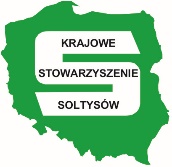 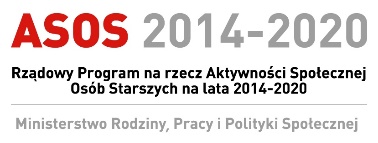 na rzecz Aktywności Społecznej Osób Starszych 
na lata 2014-2020”	Serdecznie zapraszamy osoby w wieku 60+ z terenu gminy Rzgów do udziału w projekcie „Rozsmakowani w kulturze”.Projekt zmierza do wzrostu uczestnictwa seniorów w lokalnej kulturze, pobudzenia zainteresowań twórczością kulturalną i nakierowanie na aktywny w niej udział oraz pozyskanie nowych umiejętności. Służy rozwojowi lokalnej oferty edukacyjno-kulturalnej adresowanej dla przedstawicieli trzeciego wieku.Proponujemy Państwu udział w warsztatach integracyjno-rozwojowych, wokalnych, umożliwiających rozwinięcie i pozyskanie nowych umiejętności, niezbędnych 
w przygotowaniu dzieła, którymi będą skomponowane piosenki lokalne i opracowany śpiewnik.Dodatkowymi zaplanowanymi dla Państwa działaniami jest organizacja zajęć 
z rękodziełem artystycznym, spotkań z miejscowymi artystami, organizacja wyjazdów na wydarzenia artystyczne/kulturalne oraz międzypokoleniowych rowerowych rajdów kulturoznawczych. Będziecie mieli Państwo możliwość uczestnictwa w wyjeździe studyjnym „Podróże z Panem Tadeuszem” 
w gościnne strony powiatu kościańskiego. Projekt zwieńczy Festiwal Kultury Lokalnej z udziałem mieszkańców gminy i innych zaproszonych gości.Zapewniamy moc wrażeń i emocji, niezapomniane chwile i miło spędzony czas 
w dobrym towarzystwie KULTURYZ terenu gminy Rzgów wyłonimy 20-osobowy zespół seniorów.Zgłoszenie udziału osoby zainteresowanej w zaproponowanych działaniach będzie możliwe poprzez:- wypełnienie i podpisanie deklaracji uczestnictwa, oświadczenia o wyrażeniu zgody na przetwarzanie danych osobowych i zgody na wykorzystanie wizerunku do celów projektu,- wypełnieniu ankiety rekrutacyjnej.	Na Państwa zgłoszenia czekamy do 7 kwietnia 2017 r.WAŻNE:Zgłoszenia na podstawową listę rekrutacyjną będą przyjmowane do momentu uzyskania wymaganej liczby uczestników. W sytuacji większej liczby zgłoszeń zostanie stworzona lista rezerwowa.Zachęcamy do kontaktu z opiekunami grup:Panią Dorotą Eltman, tel. 510 844 882, e-mail: bibliotekarzgow@interia.plPanią Jolantą Szaraszek, tel. 63 241 90 18 w. 42, e-mail: promocja@gminarzgow.pl